INFORMACJA DLA WYKONAWCÓWModyfikacja SIWZW sprawie przetargu nieograniczonego ZP-16/PN/2013 pt. „Przetarg nieograniczony                   na realizację zespołu czterech budynków (dwóch budynków mieszkalnych wielorodzinnych, budynku mieszkalno-usługowego i budynku mieszkalno-usługowo-handlowego)                      wraz z infrastrukturą wewnętrzną dwoma zjazdami i ścieżką pieszo-rowerową na terenie nieruchomości przy ul. Palacza w Poznaniu, przewidzianych do realizacji na działkach nr ew. 13/59, 13/60 ark. 22 obręb Łazarz i na działkach nr ew. 2/8, 2/2 ark. 21 obręb Łazarz.”Działając na podstawie art. 12a ust. 1, 3, art. 38 ust 4 i 4a ust.1 Ustawy Prawo zamówień publicznych Zamawiający informuje, że zmienił warunek udziału                     w postępowaniu określony w pkt 2.1, Rozdział V SIWZ w ten sposób iż uzna,                   że wykonawca spełnia warunki udziału w postępowaniu, gdy wykaże się  należytym wykonaniem w okresie 5 lat przed dniem wszczęcia postępowania o udzielenie zamówienia, a jeżeli okres prowadzenia jest krótszy- w tym okresie, robót polegających na wykonaniu co najmniej dwóch robót o zakresie, rodzaju i rozmiarze nie mniejszym niż przedmiot zamówienia   ( powierzchnia użytkowa mieszkań i lokali minimum 7 142 m kw. i 124 miejsca postojowe w hali garażowej) każda.W związku z powyższym zamawiający zmienia treść ogłoszenia oraz modyfikuje Specyfikację Istotnych Warunków Zamówienia, a także zmienia termin składania               i otwarcia ofert jak również termin wnoszenia wadium. Nowy termin wniesienia wadium, składania ofert i otwarcia ofert  zamawiający określa:Termin wniesienia wadium do godziny 12.00 dnia 16.01.2014 r.Termin składania ofert- 16.01.2014 r. do godziny 12.00Termin otwarcia ofert 16.01.2014 r. o godzinie 12.15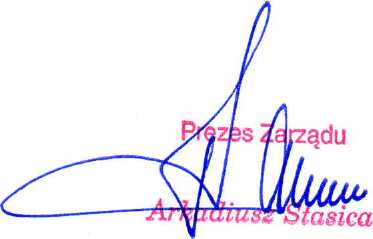 